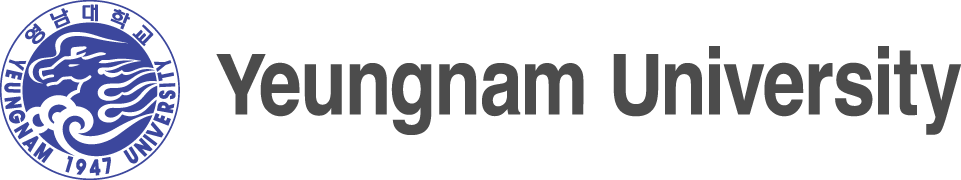 2016학년도 겨울학기 한국어 특강 신청서인적 사항Class Selection (V)본인은 위에 표시한 수업에 지원하며, 위 정보는 정확한 정보입니다.NOTES1. 지원서는 2016년 12월 15일(목), 오후 4:00 이전까지 제출하기 바랍니다. (국제교류센터 2층 한국어교육원 행정실)2. 레벨테스트는 2016년 12월 19일(월) 15:00, 한국어교육원에서 합니다. 시험 장소는 당일 3층 게시판에서 확인하세요.지난 학기 수업에서 불합격된 학생 및 레벨 JUMP를 원하는 학생은 반드시 레벨테스트에 참가하세요. 3. 수업은 매일 18:00~20:50  2016년 12월 26일 부터 2017년 1월 20일까지 합니다. 4. 납부금액 : □ 250,000 KRW   □ 100% Supported 5. 납부계좌번호 : 대구은행/9100011272346 영남대6. 2016년 12월 23일(금) 오후 5시까지 환불 신청한 사람만 100% 환불받을 수 있습니다.문의사항 053-810-7863 영수증납부자 : (              ) 대학 (                ) 과 학번 (         ) 이름 (                            )  선택 강좌 : (      )수업료                           원을 정히 영수하였습니다.2016년     월       일             영수인  : 한국어교육원 행정실                   (인)                                          한국어교육원280 Daehak-ro, Gyeongsan, Gyeongbuk 38541Tel: 053-810-7888, 7863, 7883Application for Special Korean Class of Winter 2016Personal InformationPlease check out the class that you are applying for:Note1. The period of class is from December 26th to January 20th (Every weekday 18:00~20:50)2. Placement test will be conducted at the 3rd floor of International Building at 3:00pm on December 19th (Mon) for those who want to study at a higher level than the last semester or did not pass the course previously.3. The period of class is from December 26th to January 20th (Every weekday 18:00~20:50)4. The tuition (250,000KRW) can be paid to the bank account below from December 1st to December 15th as below.(Bank account information: Daegu Bank 9100011272346, Account holder: President of Yeungnam University)5. All of tuition shall be refunded by the individual’s request by 5pm on December 23, 2016.  (Contact Number: 053-810-7888,7863,7883)ReceiptName of applicant: __________________ Major: __________________ Student’s ID number:_______________The applicant above paid the tuition fee (250,000 KRW) of TOPIK ClassDate : 2016.     .     .Director of the Korean Language Institute of Yeungnam University2016年度冬季韩语特讲申请表个人信息Class Selection (V)本人申请上述所填写的课程，且上述内容真实无误。NOTES1. 请在2016年12月15日（四）下午4点之前提交申请表。（国际交流中心2楼韩语教育院行政室）2. 分班考试将于2016年12月19日（一）15:00在韩语教育院进行。考试地点请在当天通过三楼告示板确认。※ 上学期特讲不及格或希望跳级的学生，务必参加分班考试3. 上课时间为周一至周五18：00-20：50，2016年12月26日至  2017年1月20日。4. 学费: □ 250,000 KRW   □ 100% Supported 5. 银行信息 : 大邱银行 9100011272346 岭南大学校长6. 2016年12月23日（五）五点之前申请退款时，可全额退款。咨询电话：053-810-7863收据汇款人 : (          )   学院 (           ) 系    学号 (         ) 姓名  (                   )  所选课程 : (      )今收取                                 韩元学费。特此确认2016年      月        日       收款人 :                     韩语教育院行政室                            (印) 한국어교육원280 Daehak-ro, Gyeongsan, Gyeongbuk  38541, Tel: 053-810-7863 한글 이름  : 한글 이름  : 학번 :학번 :영문 이름 : 영문 이름 : 생년월일 :생년월일 :전화 번호 : 			 전화 번호 : 			 사무실 :사무실 :□ 대학원생 □ 학부생 □ 학부생 □ 교환학생 □ 교원/강사□ 일반인□ 일반인소속대학 : 전공 : 전공 : 국적 : 지난학기 레벨: □1A  □1B  □2A 이상                     수강결과  □ 합격  □ 불합격한국어특강 수강횟수?               회 지난학기 레벨: □1A  □1B  □2A 이상                     수강결과  □ 합격  □ 불합격한국어특강 수강횟수?               회 지난학기 레벨: □1A  □1B  □2A 이상                     수강결과  □ 합격  □ 불합격한국어특강 수강횟수?               회 지난학기 레벨: □1A  □1B  □2A 이상                     수강결과  □ 합격  □ 불합격한국어특강 수강횟수?               회 강좌1A1B2A2B3A3B4A4B5A5B매일반 (월~금)18:00 ~ 20:50□□□□□□□□□□성명:                                 서명:                         날짜: 	Name in Korean:  Name in Korean:  Student’s ID No.:Student’s ID No.:Name in English: Name in English: Date of Birth:Date of Birth:Mobile Phone Number:  			 Mobile Phone Number:  			 E-mail: E-mail: □ YU graduate school student □ YU undergraduate student □ YU undergraduate student □ exchange student □ YU faculty □ others□ othersDepartment & College: Nationality: Nationality: Nationality: Nationality: Class1A1B2A2B3A3B4A4B5A5BEvery week day(Mon.~ Fri.)18:00 ~ 20:50□□□□□□□□□□Name in full:                               Sign:                      Date: 	韩语姓名: 韩语姓名: 学号 :学号 :英文姓名 : 英文姓名 : 出生年月日 :出生年月日 :电话 : 			 电话 : 			 办公室:办公室:□ 研究生 □ 本科生□ 本科生□ 交换学生 □ 外教 □ 其他□ 其他所属学院 : 专业 : 专业 : 国籍 : 上学期级水平: □1A   □1B   □2A  以上     课程结果 □ 合格    □ 不合格)韩语特讲授课次数                       次上学期级水平: □1A   □1B   □2A  以上     课程结果 □ 合格    □ 不合格)韩语特讲授课次数                       次上学期级水平: □1A   □1B   □2A  以上     课程结果 □ 合格    □ 不合格)韩语特讲授课次数                       次上学期级水平: □1A   □1B   □2A  以上     课程结果 □ 合格    □ 不合格)韩语特讲授课次数                       次课程1A1B2A2B3A3B4A4B5A5B（每日班）周一~周五 18:00 ~ 20:50□□□□□□□□□□姓名:                                  签字:                                日期: 	